The National Lottery Community Fund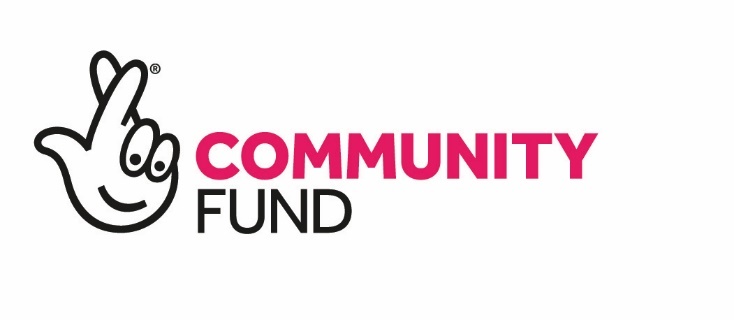 Together for Our Planet Grant AnnouncementDate: 10 March 2022Number of grants: 30Total Awarded: £234,141  Table 1: Grants awarded in Ards and North DownTable 2: Grants awarded in Armagh City, Banbridge and Craigavon.							Table 3: Grants awarded in BelfastTable 4: Grants awarded in Causeway Coast and GlensTable 5: Grants awarded in Derry City and StrabaneTable 6: Grants awarded in Fermanagh and OmaghTable 7: Grants awarded in Mid and East AntrimTable 8: Grants awarded in Mid UlsterTable 9: Grants awarded in Newry, Mourne and DownOrganisationLocationProject summaryAmount awardedKilcooley Women's CentreArds and North DownKilcooley Women’s Centre is using a £9,995 grant to expand their social supermarket in the Kilcooley estate in Bangor. The project will raise awareness of climate change, promote sustainability, help reduce food poverty, decrease food waste and provide information to local families on small actions they can take to help the environment. £9,995Ladybird Children's ServicesArds and North DownLadybird Children’s Services in Bangor is using a £4,564 grant to install solar panels and develop a forest school focused on climate change activities. The project will develop environmental reviews and action plans for children, parents and the wider community to look at ways to reduce waste, save energy and enhance biodiversity. Using links with Oakmount Residential Home they will bring children and older people together to learn and share skills.£4,564North Down Community NetworkArds and North DownNorth Down Community Network is using a £7,500 grant to transform a disused space in Bangor into an urban community garden. The group will work with volunteers to encourage people from the local community to plant pollinator trees, plants, herbs and flowers. The project will reduce climate anxiety and give the local community the skills and confidence to make a positive difference to the natural environment in their area and improve biodiversity.£7,500OrganisationLocationProject summaryAmount awardedChrysalis Women's CentreArmagh City, Banbridge and CraigavonChrysalis Women’s Centre in Craigavon is using a £3,239 grant to teach women and children about water preservation, food sustainability and managing waste. The project will provide skills and knowledge for them to make changes in their homes and encourage others to take action on climate change.£3,239Sustain Community LimitedArmagh City, Banbridge and CraigavonSustain Community Limited is using a £10,000 grant to run a monthly Eco Market in Portadown and deliver workshops in the local community to learn about living more sustainably to reduce their carbon footprint. The project will also run monthly clothes and plants 'Swap Shops' and will work with young people on a drama piece about how Climate Change affects them.£10,000OrganisationLocationProject summaryAmount awardedBelfast Food Co-Operative LimitedBelfastBelfast Food Co-Operative Limited is using a £10,000 grant to set up a community café in Women’s Tec, which will run activities, talks and workshops to tackle climate change issues. The project will increase awareness of climate activities and bring people together to build a shared understanding of how to ‘Think Global, Act Local’. £10,000Colin Neighbourhood PartnershipBelfastColin Neighbourhood Partnership is using a £7,033 grant to bring the local community together to look after the natural environment by restoring a local woodland in west Belfast. The project will also run activities focused on conservation and raising awareness of the importance of biodiversity, wildlife, reducing carbon emissions, and improving air quality.£7,033Family Comfort NI CICBelfastFamily Comfort NI in north Belfast is using a £10,000 grant to work with young people and adults from Black, Asian and Minority Ethnic communities to reduce waste and tackle climate change. The project will teach people the skills for upcycling clothes and create an online store where the items can be sold to reduce the amount of clothing going to landfill. The project will also run activities to help people to look after local wildlife and teach them the benefits of walking and cycling to reduce their carbon footprint.  £10,000Keep Northern Ireland BeautifulBelfastKeep Northern Ireland Beautiful is using a £9,920 grant to launch Northern Ireland’s first Sustainable Fashion Week. The group will work with BBC NI’s Young Climate Reporter, Rosalind Skillen, to raise awareness of the environmental impact of textile waste - a growing pollution issue that requires local, national, and international attention in the current climate crisis. £9,920Markets Development AssociationBelfastMarkets Development Association is using a £10,000 grant to reduce air pollution in the Markets area of central Belfast. The project will install a City Tree which is a high-tech air filtration system which uses moss to reduce pollution and provide a cooling effect. The City Tree is surrounded by a bench to provide a place for the community to meet and socialise while benefitting from cleaner air. £10,000Shorts Football ClubBelfastShorts Football Club in east Belfast is using a £7,309 grant to educate their players and the wider community about the benefits of being environmentally aware and eco-friendly. The club will install energy-saving lighting, fencing and signage with environmental and recycling messaging.£7,309Upper Andersonstown Community ForumBelfastUpper Andersonstown Community Forum in west Belfast is using a £2,149 grant to encourage young people in the area to use sustainable transport by installing a bicycle shelter and promotional signage at Tullymore Community Centre. £2,149OrganisationLocationProject summaryAmount awardedCauseway Rural and Urban Network (CRUN)Causeway Coast and GlensCauseway Rural and Urban Network in Coleraine is using a £6,200 grant to work with Causeway Coast and Glens Council and volunteers from the local community to reduce waste by reclaiming and upcycling clothing and furniture sent to landfill. £6,200Compass Advocacy Network LimitedCauseway Coast and GlensCompass Advocacy Network in Ballymoney is using a £9,960 grant to install solar panels so they can generate their own power and work towards a net-zero carbon footprint. Any savings on energy will be used to install reed bed drainage to reduce their carbon footprint further and run additional activities for people with learning disabilities. £9,960Garvagh and District Development AssociationCauseway Coast and GlensGarvagh and District Development Association is using a £2,900 grant to run a youth leadership programme and youth club for 13 to 16 years olds to respond to the challenges of climate change, wellbeing and biodiversity loss. £2,900OrganisationLocationProject summaryAmount awardedCreggan Country Park Enterprises LtdDerry City and StrabaneCreggan Country Park Enterprises are using a £9,900 grant to set up a tree nursery to supply schools, community groups, farmers and businesses with locally grown trees for their climate action projects. The project will create jobs in the nursery and provide training opportunities for people of all ages. £9,900North West Cricket Union LimitedDerry City and StrabaneNorth West Cricket Union is using a £10,000 grant to make positive changes to the running of their cricket clubs across Derry/Londonderry, Tyrone and Fermanagh to address climate change. The project will carry out a feasibility study to identify ways their cricket grounds can be developed to support climate and run training for staff to learn about best practices, including use of fertiliser, water usage, energy-efficient machinery and waste. They will also run Youth Climate Leaders programme for young people to lead positive change.£10,000Triax Social Economy Projects LtdDerry City and StrabaneTriax Social Economy Projects in Derry/Londonderry are using a £5,000 grant to reduce use of single-use plastic by setting up a refill shop stocking chemical-free products such as shampoo and washing up liquid for customers to refill their reusable containers. £5,000Zero Waste North WestDerry City and StrabaneZero Waste North West in Derry/Londonderry is using a £5,900 grant to reduce waste and build sustainable skills in the community by establishing a monthly Repair Café Hub. The café will be a point for training volunteers, sharing skills and for the community to come together to repair items instead of sending them to landfill which will reduce greenhouse gas emissions. £5,900OrganisationLocationProject summaryAmount awardedEderney Community Development TrustFermanagh and OmaghEderney Community Development Trust is using a £10,000 grant to set up a community garden including allotments, a seating area, an orchard, a composting area, a shed and a wildlife garden. The project will provide training for the community to utilise the area and the food will be used by the local community café and sold in the local shop. £10,000Mid Ulster Community and Arts Trust LimitedFermanagh and OmaghMid Ulster Community and Arts Trust in Carrickmore is using an £8,930 grant to raise awareness and develop skills in the local community to address the throwaway culture and mass consumption of clothing and how it affects climate change. The project will teach people to repair and repurpose their existing clothing, educate on the impact on resources, waste, and materials used in clothing, and run a community event.£8,930OrganisationLocationProject summaryAmount awardedBrookeville EnterprisesMid and East AntrimBrookeville Enterprises in Ballymena is using a £9,500 grant to reduce their carbon footprint and energy consumption, and improve environmental sustainability at their Scullery O'Tullagh community allotments site. The project will plant trees, expand their current water catchment and distribution project, carry out a feasibility study into possible solar and wind power generation, and develop best practices for composting and creating natural fertilisers.£9,500Triangle Housing Association LimitedMid and East AntrimTriangle Housing Association is using a £10,000 grant to research the sustainability of the products created in their social enterprise in Ballymena and make changes to be carbon neutral. The social enterprise, called Alternative Angles, is run by adults with learning disabilities and/or Autism, to produce a range of products such as candles, soaps, beeswax food wraps. £10,000OrganisationLocationProject summaryAmount awardedCaledon in BloomMid UlsterCaledon in Bloom is using a £7,500 grant to create a pollination garden on unused ground in the village and help educate residents about nature and climate change. The local community will be involved in the development of the garden which will include creating habitats for insects and birds to enhance biodiversity and the natural environment. £7,500Donaghmore Horticultural CommunityMid UlsterDonaghmore Horticultural Community is using a £2,312 grant to work in partnership with the local primary school to deliver workshops on water conservation and the solar power to P6 and P7 children. Children and volunteers will work with a local artist to install a water feature in the town centre and water butts throughout the town to utilise collected rainwater. £2,312Lilac Cancer Support LtdMid UlsterLilac Cancer Support, which manages Coalisland and Loughshore Men's Shed, is using a £5,100 grant to create a community garden with raised beds for vegetable growing and to boost biodiversity. The project will install habitat boxes, bug hotels, beehives and hang plant boxes for native species of flowers that provide nectar for bees. Members of the men’s shed will learn how to look after the garden and bees.£5,100Speedwell TrustMid UlsterThe Speedwell Trust outside Dungannon is using a £10,000 grant to run four week-long Eco Summer Schools in Parkanaur Forest for young people to learn about Climate Change and environmental issues. The young people will come together and learn about how they can reduce their environmental impact and build an action plan for steps they can take at home, school and in their local community to address climate change. £10,000OrganisationLocationProject summaryAmount awardedCamphill Community Mourne GrangeNewry, Mourne and DownCamphill Community Mourne Grange outside Kilkeel is using a £9,230 grant to enable their residents, who are adults with learning disabilities, to showcase the benefits of sustainable food production and encourage the local community to get involved. £9,230Metis Initiatives CICNewry, Mourne and DownMetis Initiatives, which is working as part of the Dolmens Climate Action Group, is using a £10,000 grant to run a series of events for people in the Castlewellan area to develop action plans around climate change and the biodiversity crisis. £10,000The Cabbage PatchersNewry, Mourne and DownThe Cabbage Patchers in Warrenpoint are using a £10,000 grant to deliver food-related activities for all ages to promote the links between gardening, cooking and wellbeing. The project will educate and encourage the community to grow their own produce, adopt a more seasonal diet, not waste food and consider how personal choices can damage the planet and contribute to climate change.£10,000